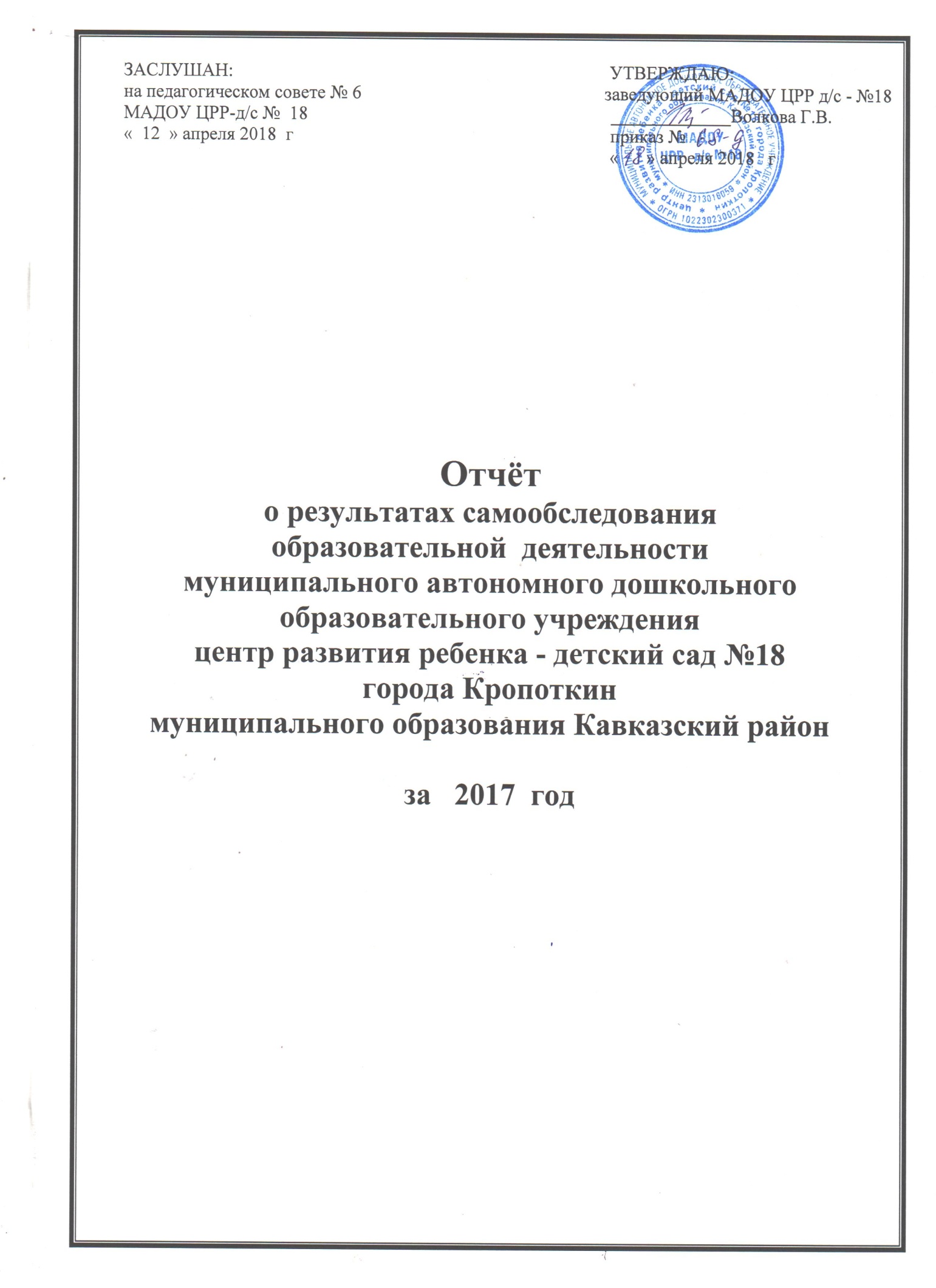 Отчёто результатах самообследования  образовательной  деятельностимуниципального автономного дошкольного образовательного учреждения  центр развития ребенка - детский сад №18 города Кропоткин муниципального образования Кавказский районза 2017 год1. Аналитическая часть.Целями проведения самообследования ДОУ являются обеспечение доступности и открытости информации о деятельности ДОУ. В процессе самообследования были проведены оценка образовательной деятельности, системы управления ДОУ, содержания и качества подготовки воспитанников, организация воспитательно-образовательного процесса, анализ движения воспитанников, качества кадрового, учебно-методического, библиотечно-информационного обеспечения, материально-технической базы, функционирования  внутренней системы оценки качества образования, анализ показателей деятельности ДОУ. Полное название:  Муниципальное автономное дошкольное образовательное учреждение центр развития ребенка – детский сад № 18 города Кропоткин муниципального образования Кавказский район. Общая площадь ДОУ –   2, площадь озеленения  2.Юридический адрес:  352380 РФ, Краснодарский край, Кавказский район, г. Кропоткин, ул. Красная,109, тел/факс  8 (861-38) 7-23-49	e-mail: madoy_crr_ds18@mail.ruсайт: http://madou18-krop.ru/Учредитель ДОУ: администрация муниципального образования Кавказский район.Управляющая система:- заведующий  Волкова Галина Владимировна;- заместитель  заведующего  по  воспитательно-методической  работе Воронцова Елена Вячеславовна;  - главный бухгалтер Баландина Елена Игоревна.Режим работы: пятидневная рабочая неделя, с выходными днями в субботу и воскресенье. Режим работы групп 10,5 часов с 7.30 ч. до 18.00 ч. Нормативно-правовая база, регламентирующая деятельность ДОУ:Устав ДОУ: утвержден Постановлением главы администрации  муниципального образования Кавказский район 14.07.2015 года  № 1094.Лицензия на право ведения образовательной деятельности № 03949, регистрационный номер 23Л01 0001006, дата выдачи 05.05.2012, бессрочно.Дошкольное учреждение состоит на Налоговом учете, имеет основной государственный регистрационный номер ОГРН 1022302300371, ИНН 2313016059.Количество групп и воспитанников: В МАДОУ ЦРР-д/с № 18 функционируют группы общеразвивающей направленности: группы для детей раннего возраста – от 2-х до 3-х лет; группы для детей  дошкольного возраста (младшие, средние, старшие и подготовительные к школе группы  - от 3-х до 7-ми лет; группы компенсирующей направленности: для детей с общим недоразвитием речи - от 5 до 7 лет.Количество воспитанников:  334 человека.2. Результаты анализа показателей деятельности.2.1.Система управления организацииУправление МАДОУ  осуществляется в соответствии с Уставом МАДОУ  и законодательством РФ, строится на принципах единоначалия и самоуправления. В детском саду реализуется возможность участия в управлении учреждением всех участников образовательного процесса. В соответствии с Уставом общественная структура управления МАДОУ представлена Общим собранием работников, Педагогическим советом, Наблюдательным советом.  Общее собрание работников вправе принимать решения, если в его работе участвует более половины работников, для которых Учреждение является основным местом работы. В периоды между Общими собраниями интересы трудового коллектива представляет Профсоюзный комитет. Педагогический совет осуществляет руководство образовательной деятельностью.Отношения между МАДОУ  и управлением образования администрации муниципального  образования Кавказский район определяются действующим законодательством РФ, нормативно-правовыми документами органов государственной власти, местного самоуправления и Уставом.Отношения МАДОУ  с родителями (законными представителями) воспитанников регулируются в порядке, установленном Законом РФ «Об образовании» и Уставом. МАДОУ  зарегистрировано и функционирует в соответствии с нормативными документами в сфере образования Российской Федерации.2.2. Образовательная деятельность.2.2.1. Содержание образовательной деятельностиВ МАДОУ ЦРР-д/с № 18  реализуются современные образовательные программы и методики дошкольного образования, используются информационные технологии, создана комплексная система планирования образовательной деятельности с учетом направленности реализуемой образовательной программы, возрастных особенностей воспитанников, которая  позволяет поддерживать качество подготовки воспитанников к школе на достаточно высоком уровне. Содержание программы соответствует основным положениям возрастной психологии и дошкольной педагогики; выстроено с учетом принципа интеграции образовательных областей в соответствии с возрастными возможностями и особенностями воспитанников, спецификой и возможностями образовательных областей.Основная образовательная программа дошкольного образования МАДОУ ЦРР-д/с № 18 разработана с учетом «Детство: Примерной образовательной программы дошкольного образования»   под редакцией Т.И. Бабаевой, А.Г. Гогоберидзе, О.В. Солнцевой, 2014г. Адаптированная основная образовательная программа дошкольного образования МАДОУ ЦРР-д/с № 18 для детей с тяжелыми нарушениями речи (ОНР) разработана с учетом Программы дошкольных образовательных учреждений компенсирующего вида для детей с нарушением речи /Т. Б. Филичевой, Г. В. Чиркиной, Т. В. Тумановой, А.В. Лагутиной. – 4-е изд. – М.: Просвещение, 2014г.С  целью создания оптимальных условий для всестороннего развития дошкольников через грамотное построение целостного педагогического процесса с учетом национально-культурных, климатических, образовательных особенностей  в дошкольном учреждении педагогами МАДОУ ЦРР-д/с № 18 реализуются часть формируемая участниками образовательного процесса ДОУ: модифицированные программы и педагогические технологии различной направленности во всех дошкольных группах с учетом возрастных особенностей детей, учитывая индивидуальные склонности и потребности каждого из воспитанников. Такой подход к содержанию воспитательно-образовательной работы учреждения обеспечивает широкий спектр компетентности детей в различных сферах познания. Программы обеспечивают развитие личности детей дошкольного возраста в различных видах общения и деятельности с учетом их возрастных, индивидуальных психологических и физиологических особенностей.Программы разрабатывались в соответствии с Федеральным законом от 29 декабря . № 273-ФЗ «Об образовании в Российской Федерации» и Федеральным государственным образовательным стандартом дошкольного образования.Целью Программ является  развитие физических, интеллектуальных, духовно-нравственных, этетических  и личностных качеств ребёнка, творческих способностей, а также  развитие предпосылок учебной деятельности. Содержание Программ включает совокупность образовательных областей, которые обеспечивают социальную ситуацию развития личности ребенка.      Программа направлена на создание условий развития дошкольников, открывающих возможности  для позитивной социализации ребёнка, его всестороннего личностного развития, развития инициативы и творческих способностей на основе сотрудничества со взрослыми и сверстниками в соответствующих дошкольному возрасту видам деятельности.Дополнительное образование воспитанников.С целью максимального удовлетворения запросов родителей по воспитанию, обучению и всестороннему развитию детей в МАДОУ ЦРР-д/с № 18 осуществляются дополнительные платные образовательные услуги по направлениям: социально-педагогическое, художественно-эстетическое, физкультурно-оздоровительное. Функционируют кружки:обучение чтению;развитие психо-эмоциональной сферы;      музыкальное воспитание с элементами театрализованной  деятельности;музыкальное воспитание с элементами ритмики;музыкальное воспитание с элементами вокала;оздоровительная гимнастика.Организованы услуги по проведению индивидуальных и коллективных праздников. В 2016-2017 учебном году дополнительные платные образовательные услуги посещали   307  детей.Взаимодействие с социумом. Дошкольное образовательное учреждение осуществляет взаимодействие с социумом: лицеи № 44, № 45, детской музыкальной школой № 1 им. Свиридова, детские библиотеки им. Гайдара,  им. А. Фадеева, городской дом культуры, краеведческим музеем, районным центром диагностики и консультирования.2.2.2 Организация образовательного процессаУчебный план составлен в соответствии с современными дидактическими, санитарными и методическими требованиями, содержание выстроено в соответствии с ФГОС ДО. При составлении плана учтены предельно допустимые нормы учебной нагрузки.В МАДОУ ЦРР-д/с № 18 создана современная, эстетически привлекательная развивающая предметно-пространственная среда,  активно используются инновационные методы, средства и формы дошкольного образования, созданы комфортные условия для прогулок детей, развития двигательной активности на воздухе. В МАДОУ ЦРР-д/с № 18 обеспечивается благоприятного микроклимата, психологической комфортности в детском коллективе. Педагогическое образование родителей (или законных представителей) воспитанников осуществляется как традиционными методами через наглядные пособия, стенды, беседы, консультации, родительские собрания, так и инновационные «Школа для родителей», Дни открытых дверей, совместные праздники и мероприятия, а так же с помощью современных средств информатизации (сайт ДОУ, электронная почта ДОУ, автоматизированная система «Сетевой город Образование»).Образовательная деятельность осуществляется в процессе организации различных видов детской деятельности, образовательной деятельности, осуществляемой в ходе режимных моментов, самостоятельной  деятельности, взаимодействия с семьями детей.Основной формой работы с детьми дошкольного возраста и ведущим видом деятельности для них является игра. Образовательный процесс реализуется в адекватных дошкольному возрасту формах работы с детьми. В МАДОУ ЦРР-д/с № 18  созданы организационно-методические условия для решения задач по охране жизни и укрепления здоровья детей; обеспечения интеллектуального, личностного и физического развития ребенка; приобщения детей к общечеловеческим ценностям; взаимодействия с семьей для обеспечения полноценного развития ребенка.2.2.3 Качество подготовки воспитанниковВ целях обеспечения комплексного подхода к оценке итоговых и промежуточных результатов освоения основной общеобразовательной  программы, на основании Приказ Министерства образования и науки Российской Федерации (Минобрнауки России) от 17 октября 2013 г. N 1155 г. Москва "Об утверждении федерального государственного образовательного стандарта дошкольного образования" проведен мониторинг освоения  основной образовательной  программы дошкольного образования МАДОУ ЦРР-д/с № 18 по образовательным областям.      Анализ результатов показал, что  уровень овладения детьми необходимыми знаниями, навыками и умениями по всем образовательным областям соответствует возрасту. Хорошие результаты достигнуты благодаря использованию в работе методов, способствующих развитию самостоятельности, познавательных интересов детей, созданию проблемно-поисковых ситуаций и обогащению развивающей предметно-пространственной среды.          По итогам мониторинга программный материал усвоен детьми всех возрастных групп  по всем разделам программы на среднем – высоком уровне (в зависимости от раздела программы и возрастной группы).         Достижения участников образовательного процесса: принимают активное участие в конкурсах, выставках, организуемых как внутри ДОУ, так и районного, краевого, федерального  уровня: Под руководством педагогов воспитанники участвуют в краевых творческих конкурсах:  «Город мастеров», «Дети Кубани берегут энергию». Многие работы воспитанников стали победителями и призерами муниципального этапа. Анализируя результаты мониторинга уровня развития дошкольников МАДОУ ЦРР-д/с № 18 по образовательным областям, по разделам программы «Детство», можно сделать вывод о достаточном уровне знаний, умений и навыков воспитанников разных возрастных групп.Результаты мониторинга уровня развития воспитанников  в 2016-2017 учебном годуВ МАДОУ ЦРР-д/с № 18 ведется коррекционная работа с детьми, имеющими нарушения речи: две группы для детей с общим недоразвитием речи для детей подготовительной к школе группы  6-7  лет, которые посещали  33 ребенка-логопата; для детей старшей группы – 5-6  лет - 35 логопатов. По оценке специалистов МОУ для детей, нуждающихся в психолого-педагогической и медико-социальной помощи «Центр диагностики и консультирования» города Кропоткин МО Кавказский район выпущено в школу 34 дошкольника: с чистой речью – 24 ребенка, 10- со значительным улучшением.2.3. Качество кадрового обеспеченияВ центре развития ребенка работают 75 сотрудников:административный состав – 3 человек; педагогические работники: 24 воспитателя, учителя-логопеда, педагог-психолог, 2 педагога дополнительного образования  (по изобразительной и театральной деятельности), 2  музыкальных руководителя,  2  инструктора по физической  физкультуре. медицинский персонал: 2 -  старшие медицинские сестры, 1 -  врач – педиатр (из детской поликлиники),младший обслуживающий персонал-35.Характеристика педагогического коллектива МАДОУ ЦРР-д/с № 18В МАДОУ ЦРР-д/с № 18  созданы необходимые условия для профессионального роста сотрудников.•    Существует план переподготовки и аттестации  педагогических кадров.•   Ежегодно педагоги повышают свое мастерство в ходе прохождения аттестации, повышения квалификации, участие в  семинарских занятиях и методических объединениях.         В 2017-2018 учебному году курсы повышения квалификации по организации работы в условиях реализации федерального государственного образовательного стандарта и  основной образовательной программы дошкольного образования прошли 30 педагогов;  профессиональную переподготовку прошли - 10 педагогов, курсы по оказанию первой медицинской помощи  и курсы по программе информационно-коммуникативные технологии в образовании - 34 педагога, заведующий и зам. заведующего по ВМР.           В 2017  году заявления на первую квалификационную подали 3 педагога: воспитатели: Чернышева С.Н., Передерина О.Г., Прокофьева А.В.; на высшую квалификационную категорию 6 педагогов: воспитатели  Гребенюк С.А., Дуденкова Н.В., Василенко Н.А., музыкальный руководитель Лещенко О.Л, инструктор по физической культуре Дразкова Е.В., учитель-логопед Муравлева Э.А.  Педагоги успешно аттестованы на представленные категории.        В течение года по собственному желанию уволились 4 педагога.       Таким образом, к концу 2017  года из 34 педагогического коллектива  высшую квалификационную категорию имеют 13 человек, первую – 7 человек, 7 педагогов - соответствие занимаемой должности, 7 педагогов без категории, молодые специалисты.Высшее  образование имеют 15 педагогов, среднее профессиональное - 19 педагогов. Стаж работы: менее 3-х лет – 4 человека, до 10 лет  - 1 человек, от 10 до 15  лет – 4 человека, от 15 до 20 лет - 3 человека,  от 20 до 25 лет – 7 человек, 25 и более лет 15 человек.Коллектив детского сада творчески работал  в течение учебного года, активно участвовал в городских, районных и краевых мероприятиях.           Педагоги МАДОУ ЦРР-д/с № 18 накапливают, обобщают и распространяют передовой  педагогический опыт работы на уровне района, края, размещают материалы в Интернете, создают персональные сайты, где размещают свое электронное портфолио, методические материалы, консультации, участвуют в творческих конкурсах.Педагоги принимают участие в профессиональных конкурсах.  Коллектив МАДОУ ЦРР-д/с № 18 стал победителем муниципального этапа и  призером краевого конкурса «Лучший коллективный договор образовательной организации Краснодарского края». Руководитель учреждения  Г.В. Волкова и председатель первичной профсоюзной организации МАДОУ 18 Л.В. Кузнецова приняли участие в научно-практическом семинаре «Перспективы развития социально-партнерского взаимодействия»,  который состоялся в краевом Доме работников образования 29 ноября 2017г.  Коллектив МАДОУ № 18  - победитель в номинации «Лучшее театральная зарисовка» в конкурсе блинов «Вас на масленицу ждем! Встретим масленым блином», 2017г. – благодарность за активное участие в районной выставке детского декоративно-прикладного и технического творчества «Город мастеров», посвящённой 80-летию образования Краснодарского края, III место во втором районном конкурсе «Музыкальная весна – 2017» профсоюза работников народного образования.        На высоком профессиональном уровне были организованы районные методические объединения: - для воспитателей ДОУ по теме: «Опытно – экспериментальная деятельность,  как основа познания  окружающего мира у детей среднего дошкольного возраста в условиях  реализации ФГОС ДО»;- для учителей-логопедов по теме: «Актуальность проблемы здоровьесбережения в коррекционно-образовательном процессе ДОУ»;-  для музыкальных руководителей по теме: «Приобщение дошкольников и их родителей к истокам народной культуры».   Мероприятия получило высокую оценку и положительные отзывы коллег Кавказского района.   Успешно прошли массовые мероприятия с участием педагогов, детей и родителей:  «День района, день города»,  «День матери России», месячник по нравственно-патриотическому воспитанию дошкольников, «Масленица», «День здоровья», благотворительная акция «Пасхальный звон», «День Победы»,  «Здравствуй, лето!», «День семьи, любви и верности»,  «Яблочный Спас».  2.4.Материально-техническая базаВоспитательно-образовательный процесс осуществляется в здании  общей площадью 9963,0 кв.м., площадь озеленения 3721,8 кв.м.Территория вокруг детского сада озеленена различными видами деревьев и кустарников. На территории ДОУ расположены участки для прогулок детей, площадки спортивная и дорожного движения, экологическая тропа и тропа здоровья, фито огород, огород, цветники, розарий.Состояние материально-технической базы МАДОУ ЦРР-д/с № 18 соответствует педагогическим требованиям, современному уровню образования и санитарным нормам. Все базисные компоненты развивающей предметно-пространственной среды включают оптимальные условия для полноценного физического, эстетического, познавательного и социального развития детей. В ДОУ имеются спортивный и музыкальный залы, кабинеты специалистов: методический, педагога-психолога, учителей-логопедов, педагогов дополнительного образования, картинная галерея, зимний сад располагающие необходимым оборудованием и материалами по профилю деятельности. В группах созданы условия  для разных видов детской деятельности: игровой, изобразительной, познавательной, конструктивной, театрализованной.Группы постепенно пополняются современным игровым оборудованием,  современными информационными  стендами.В МАДОУ ЦРР-д/с № 18  созданы все необходимые условия для обеспечения безопасности воспитанников и сотрудников. Территория огорожена забором, здание оборудовано автоматической пожарной сигнализацией, кнопкой тревожной сигнализации для экстренных вызовов, аварийным пожарным освещением, разработан паспорт антитеррористической безопасности учреждения, осуществляется лицензированная охрана.Обеспечение условий безопасности выполняется локальными нормативно-правовыми документами: приказами, инструкциями, положениями.В соответствии с требованиями действующего законодательства по охране труда с сотрудниками систематически проводятся разного вида инструктажи: вводный (при поступлении на работу), первичный (с вновь поступившими), повторный, что позволяет персоналу владеть знаниями по охране труда и технике безопасности, правилами пожарной безопасности, действиям в чрезвычайных ситуациях. С воспитанниками детского сада проводятся беседы по ОБЖ, игры по охране здоровья и безопасности, направленные на воспитание у детей сознательного отношения к своему здоровью и жизни.  В каждой группе в уголках для родителей помещается информация о детских заболеваниях, мерах предупреждения, профилактических мероприятиях по детскому дорожно-транспортному и бытовому травматизму. Ежедневно ответственными лицами осуществляется контроль с целью своевременного устранения причин, несущих угрозу жизни и здоровью воспитанников и сотрудников.В 2017 году в МАДОУ ЦРР-д/с № 18 были проведены работы по обеспечению беспрепятственного доступа и приобретению специализированного оборудования для маломобильных групп населения в рамках государственной программы Краснодарского края «Доступная среда»:  ремонт входа, замена дверей, укладка плитки, штукатурка и покраска стен, замена светильников, устройство пандуса, ремонт и замена сантехнических устройств туалета и умывальника, асфальтирование территории, установка тактильных табличек.Медицинское обслуживание детей МАДОУ ЦРР-д/с № 18  осуществляется в соответствии с лицензией на право осуществления медицинской деятельности № ЛО-23-01-004437 от 26.03.2012г.Медицинский блок  включает в себя процедурный кабинет, изолятор, приёмную и оснащен необходимым медицинским инструментарием, набором медикаментов. Медицинский персонал своевременно проходит курсовую подготовку.2.5.Функционирование внутренней системы оценки качества образованияСистему качества дошкольного образования  мы рассматриваем как систему контроля внутри ДОУ, которая включает себя  интегративные составляющие: Качество научно-методической работы;Качество воспитательно-образовательного процесса;Качество работы с родителями;Качество работы с педагогическими кадрами;Качество предметно-пространственной среды.С целью повышения эффективности учебно-воспитательной деятельности  применяем педагогический мониторинг, который даёт качественную и своевременную информацию, необходимую для принятия управленческих  решений. В учреждении выстроена четкая система методического контроля и анализа результативности воспитательно-образовательного процесса по всем направлениям развития дошкольника и функционирования ДОУ в целом.2.6 Учебно-методическое обеспечениеУчебно-методическое обеспечение позволяет осуществлять образовательную деятельность по основной образовательной программе дошкольного образования  МАДОУ ЦРР-д/с № 18, в основе которой «Примерная образовательная программа дошкольного образования. Детство»   под редакцией Т.И. Бабаевой, А.Г. Гогоберидзе, О.В. Солнцевой, 2014г.; программе «Воспитание и обучение детей дошкольного возраста с общим недоразвитием речи» Т. Б. Филичевой, Т. В. Тумановой, Г. В. Чиркиной, 2014 г.Учебно-методическое обеспечение включает работу по оснащению образовательной деятельности передовыми методиками, учебно-методическими комплексами, методическими средствами, способствующими более эффективной реализации программно-методической, научно-экспериментальной, воспитательной деятельности педагогических работников. В ДОУ имеется необходимое методическое обеспечение: программы, методические пособия, дидактический материал. Оформлена подписка для педагогов на  периодические издания: «Дошкольное воспитание», «Музыкальная палитра», «Учитель-логопед», «Управление ДОУ», «Обруч», комплект «Образцовый детский сад».Методическое сопровождение реализации ООП ДО соответствует профессиональным потребностям педагогических работников, специфике условий осуществления образовательного процесса.Учебно-материальная база групп находится в хорошем состоянии. Книжный фонд методической литературы, дидактического материала по всем направлениям достаточен и постоянно обновляется.Пополняется аудио- и видеотека музыкальной направленности, имеются обучающие фильмы по безопасности дорожного движения и экологическому образованию дошкольников.2.7 Библиотечно-информационное обеспечениеАктивно используются ИКТ: в управлении процессом реализации ООП, в обеспечении образовательного процесса, для проведения мониторинга, функционирует  сайт для взаимодействия со всеми участниками образовательного процесса, в том числе с родителями, с органами управления образования, другими ДОУ, социальными институтами. С целью управления образовательным процессом используются электронные образовательные ресурсы для работы с детьми. Большинство  воспитателей считает, что использование ИКТ существенно облегчает проведение занятий и позволяет разнообразить их. Программное обеспечение имеющихся компьютеров позволяет работать с текстовыми редакторами, с Интернет ресурсами, фото и видео материалами. Анализ показателей деятельности свидетельствует о хорошей результативности ДОУ в предоставлении образовательных услуг.ПОКАЗАТЕЛИ
ДЕЯТЕЛЬНОСТИ МАДОУ ЦРР-д/с № 18,
ПОДЛЕЖАЩЕЙ САМООБСЛЕДОВАНИЮ  2017 годОбразовательный процесс по образовательным областямНачало годаКонец годаСоциально-коммуникативное развитиеСоциально-коммуникативное развитиеСоциально-коммуникативное развитие1.1 Мир социальных отношений3,444,471.2 Отношение к труду3,434,431.3 Основы безопасного поведения3,44,42Познавательное развитие3,34,37Речевое развитие3,274,28Художественно-эстетическое развитиеХудожественно-эстетическое развитиеХудожественно-эстетическое развитие4.1 Изо искусство3,144,294.2 Художественная литература3,114,254.3 Музыка3,174,22Физическая культура3,324,39Развитие игровой деятельности3,314,43ДолжностьКол - воОбразовательный уровеньКвалифика-ционная категорияПедагогический стажСтаж работы в занимаемой должностизаведующий	1Высшее профессиональное-30 лет16 летзам. заведующего по воспитательно-методической работе 1Высшее профессиональное-24 года11 летвоспитатели24Высшее профессиональное - 5среднее профессиональное – 19Высшая-7Первая - 4Соответствие должности - 7Без категории-6До 5 лет - 2До 10 лет - 4До 20 лет – 3Свыше 20 - 15 До 5 лет - 2До 10 лет - 4До 20 лет – 6Свыше 20 - 12Музыкальный руководитель2Высшее профессиональное - 1Среднее специальное  -1Высшая-1Первая - 1Свыше 20 - 2Свыше 20 - 2Учитель-логопед3Высшее профессиональное- 3Высшая-2Первая - 1До 20 лет – 1Свыше 20-2До 20 лет – 1Свыше 20-2Педагог-психолог1Высшее профессиональное-1Первая - 1До 20 лет –1До 20 лет - 1Инструктор по ФК2Высшее профессиональное -1Среднее специальное  -1Высшая-1Первая - 1До 15 лет – 1Свыше 20 - 1До 15 лет – 1Свыше 20 - 1Педагоги дополнительного образования2Высшее профессиональное – 1Среднее специальное  -1Первая – 1Соответствие должности - 1До 15 лет –1Свыше 20 - 1До 5 лет – 1До 10 лет - 1N п/пПоказателиЕдиница измерения1.Образовательная деятельность1.1Общая численность воспитанников, осваивающих образовательную программу дошкольного образования, в том числе:334 человека1.1.1В режиме полного дня (8 - 12 часов)334 человека1.1.2В режиме кратковременного пребывания (3 - 5 часов)-1.1.3В семейной дошкольной группе-1.1.4В форме семейного образования с психолого-педагогическим сопровождением на базе дошкольной образовательной организации-1.2Общая численность воспитанников в возрасте до 3 лет  19 человек1.3Общая численность воспитанников в возрасте от 3 до 8 лет315 человек1.4Численность/удельный вес численности воспитанников в общей численности воспитанников, получающих услуги присмотра и ухода:1.4.1В режиме полного дня (8 - 12 часов)-1.4.2В режиме продленного дня (12 - 14 часов)-1.4.3В режиме круглосуточного пребывания-1.5Численность/удельный вес численности воспитанников с ограниченными возможностями здоровья в общей численности воспитанников, получающих услуги:1.5.1По коррекции недостатков в физическом и (или) психическом развитии90 человека/ 27%1.5.2По освоению образовательной программы дошкольного образования90 человека/ 27%1.5.3По присмотру и уходу1.6Средний показатель пропущенных дней при посещении дошкольной образовательной организации по болезни на одного воспитанника4,3 дня1.7Общая численность педагогических работников, в том числе:34 человека1.7.1Численность/удельный вес численности педагогических работников, имеющих высшее образование15 человек/ 44%1.7.2Численность/удельный вес численности педагогических работников, имеющих высшее образование педагогической направленности (профиля)15 человек/ 44%1.7.3Численность/удельный вес численности педагогических работников, имеющих среднее профессиональное образование19человек/ 56%1.7.4Численность/удельный вес численности педагогических работников, имеющих среднее профессиональное образование педагогической направленности (профиля)19 человек/56 %1.8Численность/удельный вес численности педагогических работников, которым по результатам аттестации присвоена квалификационная категория, в общей численности педагогических работников, в том числе:1.8.1Высшая13 человек/ 38 %1.8.2Первая7 человек/ 21 %1.9Численность/удельный вес численности педагогических работников в общей численности педагогических работников, педагогический стаж работы которых составляет:1.9.1До 5 лет4 человека/ 12 %1.9.2Свыше 30 лет5 человека/ 15%1.10Численность/удельный вес численности педагогических работников в общей численности педагогических работников в возрасте до 30 лет2 человека/ 6%1.11Численность/удельный вес численности педагогических работников в общей численности педагогических работников в возрасте от 55 лет2 человека/ 6 %1.12Численность/удельный вес численности педагогических и административно-хозяйственных работников, прошедших за последние 5 лет повышение квалификации/профессиональную переподготовку по профилю педагогической деятельности или иной осуществляемой в образовательной организации деятельности, в общей численности педагогических и административно-хозяйственных работников51 человек/100 %1.13Численность/удельный вес численности педагогических и административно-хозяйственных работников, прошедших повышение квалификации по применению в образовательном процессе федеральных государственных образовательных стандартов в общей численности педагогических и административно-хозяйственных работников51 человек/100 %1.14Соотношение "педагогический работник/воспитанник" в дошкольной образовательной организации34 человека/334 человек1.15Наличие в образовательной организации следующих педагогических работников:1.15.1Музыкального руководителяда1.15.2Инструктора по физической культуреда  1.15.3Учителя-логопедада1.15.4Логопеда     нет1.15.5Учителя-дефектологанет1.15.6Педагога-психолога да2.Инфраструктура2.1Общая площадь помещений, в которых осуществляется образовательная деятельность, в расчете на одного воспитанника2,8 кв. м2.2Площадь помещений для организации дополнительных видов деятельности воспитанников283,3 кв. м2.3Наличие физкультурного залада2.4Наличие музыкального залада2.5Наличие прогулочных площадок, обеспечивающих физическую активность и разнообразную игровую деятельность воспитанников на прогулкеда